附件3 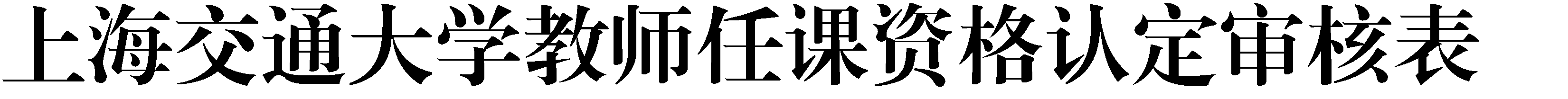 学院： 注：该表一式四份，本人、学院（系）、教务处/研究生院、人力资源处各一份。 一、个人基本信息 一、个人基本信息 一、个人基本信息 一、个人基本信息 一、个人基本信息 一、个人基本信息 教师姓名 性别 出生年月 学历/学位 职称 来校时间 工号 学科/专业 学习经历 （本科起） 教学经历 培训情况 课程试讲情况 （附“课程试讲评定表”） 二、审核意见 二、审核意见 二、审核意见 二、审核意见 二、审核意见 二、审核意见 院（系）意见 负责人：（单位公章）                                 年    月   日  负责人：（单位公章）                                 年    月   日  负责人：（单位公章）                                 年    月   日  负责人：（单位公章）                                 年    月   日  负责人：（单位公章）                                 年    月   日  教务处/研究生院意见 负责人：（单位公章）                                年    月   日  负责人：（单位公章）                                年    月   日  负责人：（单位公章）                                年    月   日  负责人：（单位公章）                                年    月   日  负责人：（单位公章）                                年    月   日  